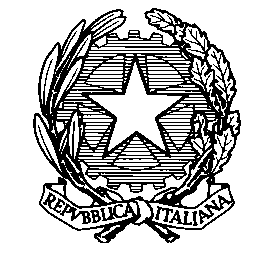 Ambasciata d’ItaliaOttawaAvviso importante per l’ingresso in Canada – “electronic Travel Authorization “ (eTA)Dal 15 marzo 2016 gli stranieri esenti da visto, tra cui i cittadini italiani, diretti in Canada per via aerea dovranno munirsi prima dell’imbarco dell’”electronic Travel Authorization” (eTA), similmente a quanto avviene per l’ingresso negli Stati Uniti con l’ESTA.La richiesta dell "eTA" dovrà essere effettuata online. A tale fine saranno necessari un passaporto valido, una carta di credito e un indirizzo di posta elettronica.L'eTA sarà collegata elettronicamente al passaporto del richiedente e sarà valida per cinque anni o fino alla scadenza del passaporto, se questa interviene prima.Il relativo costo è di 7 dollari canadesi. Le richieste potranno essere trasmesse da qualsiasi dispositivo connesso ad Internet, inclusi i cellulari e la risposta perverrà di regola dopo pochi minuti, salvo i casi in cui le competenti Autorità canadesi ritengano necessari ulteriori accertamenti. Per ulteriori informazioni, in italiano, sull’eTA, si prega di consultare la seguente pagina Internet http://www.cic.gc.ca/english/visit/eta-facts-it.aspL’autorizzazione ”eTA” non garantisce, tuttavia, l’automatica ammissione in territorio canadese, che è lasciata alla discrezionalità delle competenti Autorità doganali e di frontiera.Il soggiorno in Canada sulla base dell’”eTA“ non consente invece di:rimanere sul territorio canadese oltre il periodo consentito;svolgere attività retribuite.Nei casi diversi dal breve soggiorno fino a sei mesi per motivi di turismo o di affari è necessario richiedere apposito visto d’ingresso presso l’Ambasciata del Canada a Roma. Per  informazioni sul visto d’ingresso in Canada si prega di consultare la seguente pagina Internethttp://www.cic.gc.ca/english/visit/index.aspPer informazioni dal sito dell’Ambasciata del Canada a Roma si prega di consultare la seguente pagina Internet http://www.canadainternational.gc.ca/italy-italie/visa.aspx?lang=engL’indirizzo e-mail dalle Autorità canadesi per richiedere chiarimenti in materia di “eTA” è il seguente: CIC-eTA-AVE@cic.gc.ca